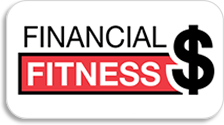 Heidi’s State Officer Project: Financial Fitness“What is Financial Fitness?” you might ask. Financial Fitness is a program that involves youth teaching their peers how to make, save, protect, and spend money wisely. This program really helps teens become wise financial managers and smart consumers. Most teens are limited to making, spending, and saving money, but it’s a skill that is critical for being successful later in life. For this Officer Project, create an activity that shows teens how to be financially fit. Come up with an activity that educates your chapter members, and other students at your school or community, what being financially fit looks like. Make it fun! I know that teaching people about finance isn’t always fun, but that will be the challenge in doing this project. Rather than forcing members to participate, help everyone want to participate. After the activity, get feedback from the participants. There will be a prize for 1st, 2nd, and 3rd place. The criteria for winning include the following:-Most creative activity -Most participations (depending on how many people are in your chapter, so percentage)-Incorporate the 5 units (explaining them well and what they mean) -Sent it into nationals-Sent it into Teen Times-Met your goal Submit this project by March 1st, and you can submit it by emailing it/sharing it with me. I will email you back when I receive it. If I don't email you back saying j have received it, please send a regular email to me and let me know, or contact Angela. My email: tr.17hhenderson@gmail.com 